А Д М И Н И С Т Р А Ц И Я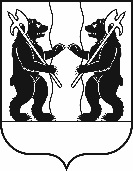 ЯРОСЛАВСКОГО МУНИЦИПАЛЬНОГО РАЙОНАП О С Т А Н О В Л Е Н И Е17.12.2019                                                                                                                           № 2378Об утверждении проекта планировки территории и проекта межевания территории на земельных участках         с кадастровыми номерами 76:17:153601:861 и 76:17:153601:842, расположенных по адресу: Ярославская область, Ярославский район, Карабихское сельское поселение, д. СелифонтовоВ соответствии со статьей 46 Градостроительного кодекса Российской Федерации, Федеральным законом от 06 октября 2003 года № 131-ФЗ «Об общих принципах организации местного самоуправления в Российской Федерации», учитывая материалы публичных слушаний (протокол от 18.10.2019, заключение     от 28.10.2019), протокол заседания рабочей группы координационного совета Ярославской области по вопросам градостроительства от 12.12.2019 № 21, Администрация района п о с т а н о в л я е т:1. Утвердить основную часть проекта планировки территории на земельных участках с кадастровыми номерами 76:17:153601:861 и 76:17:153601:842, расположенных по адресу: Ярославская область, Ярославский район, Карабихское сельское поселение, д. Селифонтово (приложение 1).2. Утвердить основную часть проекта межевания на земельных участках        с кадастровыми номерами 76:17:153601:861 и 76:17:153601:842, расположенных   по адресу: Ярославская область, Ярославский район, Карабихское сельское поселение, д. Селифонтово (приложение 2).3. Опубликовать постановление в газете «Ярославский агрокурьер»                и разместить на официальном сайте Администрации Ярославского муниципального района.4. Контроль за исполнением постановления возложить на первого заместителя Главы Администрации ЯМР.5. Постановление вступает в силу со дня опубликования.Глава Ярославскогомуниципального района                                                                          Н.В. ЗолотниковПРИЛОЖЕНИЕ 1к постановлению Администрации ЯМР  от 17.12.2019  № 2378                Проект планировки территории земельных участков с кадастровыми номерами 76:17:153601:861 и 76:17:153601:842, расположенных по адресу: Ярославская область, Ярославский район, Карабихское сельское поселение, д. СелифонтовоПЛОТНОСТЬ И ПАРАМЕТРЫ ЗАСТРОЙКИ ТЕРРИТОРИИ, УСТАНОВЛЕННЫЕ ГРАДОСТРОИТЕЛЬНЫМ РЕГЛАМЕНТОМВ соответствии с правилами землепользования и застройки территории Карабихского сельского поселения проектируемая территория находится                             в территориальной зоне Ж-1 - Зона индивидуальной жилой застройки.Зоны индивидуальной жилой застройки Ж-1 предназначены для проживания            в отдельно стоящих жилых домах с приусадебными земельными участками с минимально разрешенным набором услуг местного значения и для ведения личного подсобного хозяйства.Основные виды разрешенного использования земельных участков и объектов капитального строительства: - отдельно стоящие односемейные или двухсемейные дома с земельными участками площадью 400 - 2500 кв.м.; - индивидуальное жилищное строительство; - ведение личного подсобного хозяйства; - огороды; - гаражи индивидуальные; - бани индивидуальные; - детские площадки, площадки для отдыха; - площадки для сбора мусора; - хозяйственные постройки. Вспомогательные виды разрешенного использования: - отдельно стоящие или встроенные в дома гаражи или открытые автостоянки                     (2 машиноместа на индивидуальный земельный участок); - хозяйственные постройки, строения для содержания домашнего скота и птицы; - сады, огороды, теплицы, оранжереи; - индивидуальные резервуары для хранения воды, скважины для забора воды, колодцы; - индивидуальные бани, надворные туалеты; - противопожарные водоемы, резервуары; - площадки для сбора мусора. Условно разрешенные виды использования: - детские сады, иные объекты дошкольного воспитания; - начальные и средние общеобразовательные школы; - магазины товаров первой необходимости общей площадью не более 150 кв.м., - приемные пункты прачечных и химчисток, - сети водоснабжения, скважины, - временные сооружения торговли; - аптеки; - строения для содержания домашнего скота и птицы, - ветлечебницы без постоянного содержания животных; - спортплощадки, теннисные корты; - спортзалы, клубы многоцелевого и специализированного назначения с ограничением времени работы; - участковые пункты милиции, - жилищно-эксплуатационные и аварийно-диспетчерские службы, - парковки перед объектами обслуживающих и коммерческих видов использования, - площадки для выгула собак. - вышки сотовой, радиорелейной, спутниковой связи 	2. ХАРАКТЕРИСТИКИ ПЛАНИРУЕМЫХ ОБЪЕКТОВ КАПИТАЛЬНОГО СТРОИТЕЛЬСТВАДанным проектом предусматривается строительство жилых и общественных зданий, плоскостных сооружений, объектов инженерной инфраструктуры, сведения о которых приведены в таблице 2.1.Таблица 2.1.2.1. ХАРАКТЕРИСТИКИ РАЗВИТИЯ СИСТЕМЫ ТРАНСПОРТНОГО ОБСЛУЖИВАНИЯ ТЕРРИТОРИИПредлагаемая проектом планировочная структура территории учитывает особенности рельефа данной местности. Настоящим проектом планировки на данной территории предлагаются следующие изменения улично-дорожной сети- Устройство местной улицы (главной) шириной в красных линиях 20 м с основного въезда на территорию, закольцовывающейся вокруг озеленённой территории                       и спортивных площадок, расположенных в центральной части территории;- устройство проектируемых местных улиц с учетом сложившегося рельефа данной местности (ширина в красных линиях – 15 метров).Таблица 2.1.1. Классификация существующей и проектируемой  улично-дорожной сетиРасчет автостоянок общественных зданийНормативное количество машиномест принято согласно СП 42.13330.2011  «Градостроительство.   Планировка зданий и застройка городских и сельских поселений»,  по Приложению 9 «Нормы расчета стоянок автомобилей» и нормативов градостроительного проектирования Ярославского муниципального района (таблица 7, глава 2.3). Таблица 2.1.2. Покрытие проезжей части и хозяйственных проездов предусмотрено асфальтобетонное, покрытие тротуаров – из тротуарной плитки или асфальтобетона.Для устройства улично-дорожной сети необходима разработка соответствующей проектной документации и выполнения инженерных изысканий.2.2. ХАРАКТЕРИСТИКИ РАЗВИТИЯ ЖИЛОЙ ЗАСТРОЙКИДанные по проектируемому жилому фонду приведены в таблице 2.2.1.Таблица 2.2.1.Общая площадь жилого фонда составит примерно 21450 м.кв., обеспеченность жилым фондом составит 30.0 м.кв./чел., что соответствует расчетным показателям средней обеспеченности населения общей площадью квартир на расчетный срок.На проектируемой территории плотность населения составит 16,9 чел/га (740 чел / 42.1 га).2.3. ХАРАКТЕРИСТИКИ РАЗВИТИЯ СИСТЕМЫ КУЛЬТУРНО-БЫТОВОГО ОБСЛУЖИВАНИЯ НАСЕЛЕНИЯВ настоящее время на территории в границах проекта планировки общественные   и социальные объекты отсутствуют.Норматив потребности на 1000 жителей в учреждениях образования, учреждениях здравоохранения, социального обеспечения, спортивных и физкультурно-оздоровительных сооружениях, предприятиях торговли, общественного питания                 и бытового обслуживания, организациях и учреждения управления, кредитно-финансовых учреждениях и предприятиях связи приведен в таблице 2.3.1.Таблица 2.3.1.		2.4. ИНЖЕНЕРНАЯ ИНФРАСТРУКТУРАЭЛЕКТРОСНАБЖЕНИЕС северо-востока на юго-запад по территории проходит ЛЭП-10 кВ от ПС 35/10 «Селифонтово», другие электрические сети в настоящий момент а территории проекта планировки отсутствуют.Проектное решениеПроектом предусмотрена третья категория по надежности электроснабжения проектируемых зданий. Неподалеку от проектируемой территории расположены две подстанции:- ПС 35/10 «Селифонтово» (5 км);- ПС 35/10 «Дубки» (12 км).Согласно информации, изложенной в письме от 07 августа 2019 года №МР1-ЯР/28/6130 от Россети Центр – Филиал «Ярэнерго» обе подстанции открыты                    для подключения:Таблица 2.4.1.Общая расчетная нагрузка от проектируемых объектов составит 2,4 МВА.                В таблице, представленной выше, указано, что резерв мощности для технологического присоединения для ПС 35/10 Дубки составляет 3,722 МВА, для ПС 35/10 Селифонтово – 0,780 МВА.Резерва мощности ПС 35/10 Дубки достаточно для присоединения, однако, в связи с тем, что ПС 35/10 Дубки удалена от проектируемого участка на 12 километров потребуется строительство линии электропередач 10 кВ протяженностью 12 километров. В данном случае более рационально использовать для подключения ПС 35/10 Селифонтово с реконструкцией данной подстанции – установкой дополнительного трансформатора мощностью 2,5 МВА или заменой одного из существующих на более мощный, так как по проектируемой территории проходит существующая ЛЭП 10 кВ       от ПС 35/10 Селифонтово. Реконструкция ПС35/10 Селифонтово будет стоить значительно меньше строительства линии электропередач от ПС 35/10 Дубки, кроме того подсоединение через  ПС 35/10 Селифонтово по существующей линии электропередач 10кВ позволит обеспечить электроэнергией участок проекта планировки на начальный этап развития даже без реконструкции подстанции благодаря существующему резерву мощности в 0,780МВА.Для проектируемых объектов проектом предусматривается устройство двух новых КТП проходного типа.  Расчет электрических нагрузок и выбор мощности трансформаторных подстанций приведен в таблице «Расчёт электрических нагрузок».Подключение электрических нагрузок рекомендуется выполнить ВЛ – 0,4 кВ         от планируемой КТП 10/0.4кВ. Также необходимо предусмотреть наружное освещение проектируемых улиц.При расчете электрических нагрузок учитывались требования ПУЭ (7 изд.), СП31-110-2003 «Проектирование и монтаж электроустановок жилых и общественных зданий», РД34.20.185-95 «Инструкция по проектированию городских электрических сетей»             с изменениями и дополнениями от 29.06.99 за №213 и «Рекомендаций по проектированию инженерного оборудования сельских населенных пунктов» часть 5.Расчетные нагрузки на вводах общественно-коммунальных зданий принять            по паспортам типовых и индивидуальных  проектов.Также для обеспечения надёжной работы электрооборудования потребителей предусматривается установка на вводе в здания:-защитных устройств от импульсных перенапряжений,-защитных устройств от временных перенапряжений и глубоких снижений напряжений,-устройства защитного отключения.В связи со значительным ростом электрических нагрузок должны быть предусмотрены следующие мероприятия:Размещение трех новых трансформаторных подстанций;Строительство ВЛ-10 кВ и 0,4 кВ.Основные показатели инженерных сетейТаблица 2.4.2.Ведомость сооруженийТаблица 2.4.3.ВОДОСНАБЖЕНИЕСуществующее положениеВ настоящее время сети водоснабжения на проектируемой территории отсутствуют.Проектное решениеСогласно схеме водоснабжения и водоотведения Карабихского сельского поселения Ярославского муниципального района Ярославской области на период с 2018 по 2027 гг., а также согласно письму №1086 от 09.08.2019 года от ОАО ЖКХ «Заволжье» на территории деревни Селифонтово сети централизованного водоснабжения отсутствуют и на расчетный срок не планируются.Поэтому, данным проектом предусматривается автономное  водоснабжение проектируемых индивидуальных жилых домов от шахтных и мелкотрубчатых колодцев, каптажей, родников.Согласно СП 252.1325800.2016 «Здания дошкольных образовательных организаций. Правила проектирования», здания дошкольных образовательных учреждений, расположенных в неканализованных районах, должны быть обеспечены ёмкостями для снабжения питьевой водой. На земельном участке для детского сада предусмотрена емкость для воды.Противопожарные мероприятияРасчётное количество одновременных пожаров - 1 при количестве населения         до 5000 человек (табл. № 1 СП 8.13130.2009).Расходы воды на пожаротушение:- 10 л/с  на наружное пожаротушение в жилой зоне;-2 х 2,5 л/с – на внутреннее пожаротушение жилых и общественных зданий объёмом от 5 до 10 тыс. м3  и административных зданий промышленных предприятий (табл. № 1 СП 8.13130.2009).Расчет пожарного запаса водыТребуемый запас воды на наружное пожаротушение, м3, определяется по формуле: Q = 3.6 х gH х Тп х nп (СП 8.13130.2009)де gH - удельный расход воды на наружное пожаротушение, 10 л/с;Тп - расчетное время тушения одного пожара, ч (Тп = 3 ч);nп - число одновременно возможных пожаров (1);Q=108 куб.мНаружное пожаротушение зданий  предусматривается водой из проектируемых пожарных резервуаров – 6 штук каждый объемом 108 куб.м., расположенных                       в соответствии с нормированными радиусами, обеспечивающими пожаротушение.Ведомость противопожарных сооруженийТаблица 2.4.4.ВОДООТВЕДЕНИЕСуществующее положение На проектируемой территории сети водоотведения отсутствуют.Проектное решение.Хозяйственно-бытовая канализацияСогласно схеме водоснабжения и водоотведения Карабихского сельского поселения Ярославского муниципального района Ярославской области на период с 2018 по 2027 гг., а также согласно письму №1086 от 09.08.2019 года от ОАО ЖКХ «Заволжье» на территории деревни Селифонтово сети централизованного водоотведения отсутствуют и на расчетный срок не планируются.Данным проектом предлагается следующий вариант отведения бытовой канализации:- для индивидуальной жилой застройки и проектируемого магазина - применение индивидуальных септиков и локальных очистных сооружений;- для проектируемого детского сада – устройство выгреба (согласно СП 252.1325800.2016 «Здания дошкольных образовательных организаций. Правила проектирования»);- применение герметичных емкостей для последующего вывоза жидких отходов    на канализационные очистные сооружения.Нормы водоотведенияНормы водоотведения приняты в количестве 100% от водопотребления.Количество бытовых сточных вод и сточных вод близких по составу к бытовым, подлежащих отведению и биологической очистке составит – 211,2 куб.м/сут.ВОДООТВЕДЕНИЕ ДОЖДЕВЫХ ВОДСуществующее положениеНа момент разработки проекта планировки территории  централизованные сети водоотведения ливневой канализации отсутствуют. Нормы и объёмы дождевых стоковОтведение дождевых вод происходит по твердому покрытию улиц и дренажным лоткам на проектируемые локальные очистные сооружения ливневой канализации, расположенные в южной части территории.Количество дождевых вод составит:Со всей территории на расчётный срок – 131,7 л/с.ГАЗОСНАБЖЕНИЕ, ТЕПЛОСНАБЖЕНИЕ И ГОРЯЧЕЕ ВОДОСНАБЖЕНИЕСуществующее положениеСети газоснабжения, теплоснабжения и горячего водоснабжения на территории отсутствуют.Проектное решениеСогласно схеме водоснабжения и водоотведения Карабихского сельского поселения Ярославского муниципального района Ярославской области на период с 2018 по 2027 гг., а также согласно письму №1086 от 09.08.2019 года от ОАО ЖКХ «Заволжье» на территории деревни Селифонтово сети централизованного теплоснабжения отсутствуют и на расчетный срок не планируются.Данным проектом предусматривается для проектируемой индивидуальной жилой застройки и проектируемого магазина применение индивидуального отопления                 от твердотопливных или электрических котлов. Этот вариант позволит максимально сократить временные и финансовые затраты на обеспечение теплоснабжением                 для конечных потребителей.Согласно ответу АО «Газпром газораспределение Ярославль», ближайший источник газоснабжения – газопровод высокого давления Д160 находится на расстоянии около 3 км в д. Кормилицино Ярославского района. Однако в настоящее время для данной территории отсутствует достаточность пропускной способности  с технологически связанной сетью газораспределения АО «Газпром газораспределение Ярославль» газотранспортной системы. Сеть исчерпала свой ресурс пропускной способности.Информацией о сроках ликвидации  дефицита пропускной способности взаимосвязанной газотранспортной системы  АО «Газпром газораспределение Ярославль» не располагает. Поэтому, данным проектом сети газоснабжения не предусматриваются.	Расчетные показатели теплопотребления Для проектируемого детского сада предусматривается устройство блочно-модульной котельной мощностью 250 кВт на древесных видах топлива.Ведомость сооружений3. ПОЛОЖЕНИЯ ОБ ОЧЕРЕДНОСТИ ПЛАНИРУЕМОГО РАЗВИТИЯ ТЕРРИТОРИИОбщий срок реализации проекта планировки – 10 лет. *При необходимости этапы могут разделяться на подэтапы.**Сроки реализации могут изменяться в зависимости от наличия бюджетных средств,         а также возможности включения этапов развития  в различные федеральные, региональные, районные целевые программы.  ОСНОВНЫЕ ТЕХНИКО-ЭКОНОМИЧЕСКИЕ ПОКАЗАТЕЛИОсновные технико-экономические показатели по территории проекта планировки   в таблице 4.1.Таблица 4.1.Чертеж планировки территории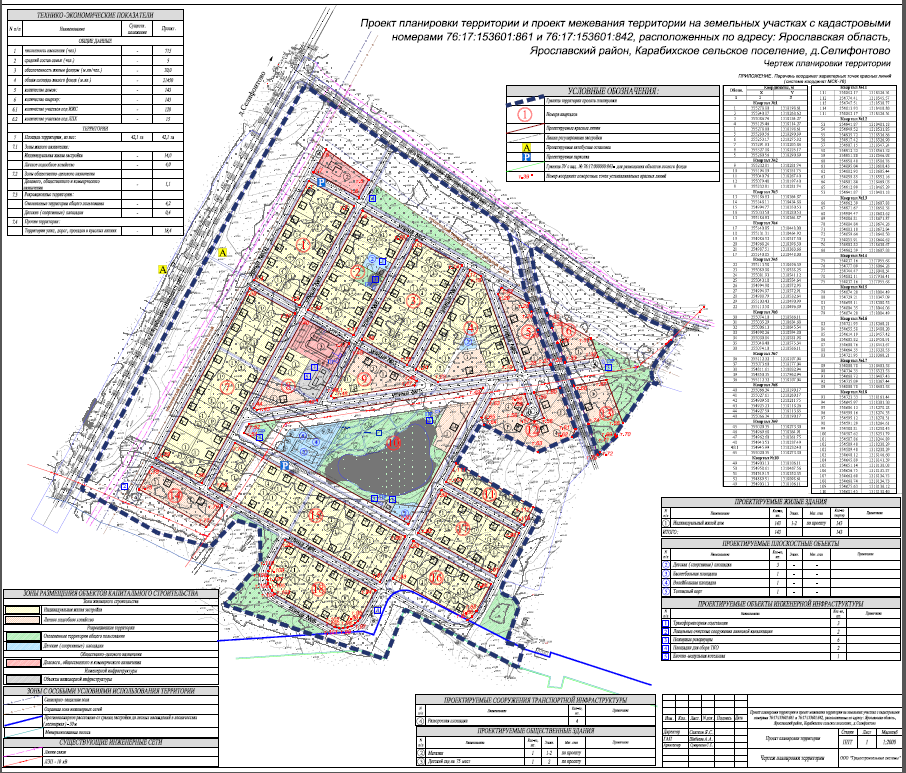 ПРИЛОЖЕНИЕ 2к постановлению Администрации ЯМР от 17.12.2019  №  2378  Проект межевания территории на земельных участках с кадастровыми номерами 76:17:153601:861 и 76:17:153601:842, расположенных по адресу: Ярославская область, Ярославский район, Карабихское сельское поселение, д. СелифонтовоХАРАКТЕРИСТИКА ТЕРРИТОРИИВ соответствии с правилами землепользования и застройки территории Карабихского сельского поселения проектируемая территория находится                              в территориальной зоне Ж-1 - Зона индивидуальной жилой застройки.Объектом градостроительного проектирования является территория площадью   42,1 га. Территория расположена  в юго-восточной части деревни Селифонтово,                  в границах двух земельных участков с кадастровыми номерами 76:17:153601:861                и 76:17:153601:842.С западной стороны территория ограничена автодорогой регионального значения – Ярославль – Шопша (78 ОП РЗ К-0024), с севера - автодорогой регионального значения – Селифонтово – Прохоровское (78 ОП РЗ К-0983), с востока – границей земельного участка с кадастровым номером 76:17:153601:179 (бывший городок военной части), с юга – частично границей земельного участка с кадастровым номером 76:17:000000:843 (земли лесного фонда), частично заросшими кустарниковой и древесной растительностью землями сельскохозяйственного назначения.Территория свободна от застройки, но имеет следующие ограничения проектируемой застройки:- придорожная полоса автодороги регионального значения – Ярославль – Шопша (78 ОП РЗ К-0024) шириной 50 м;- придорожная полоса автодороги регионального значения – Селифонтово – Прохоровское (78 ОП РЗ К-0983) шириной 50 м;- зона общего пользования (технологический коридор) за границей полосы отвода автодорог регионального значения  Ярославль – Шопша  и Селифонтово – Прохоровское для размещения коммуникаций и линейных сооружений необходимых для развития соседних территорий;- охранная зона ЛЭП-10 кВ, проходящей по проектируемой территории с северо-запада на юго-восток – 20 м;- охранная зона линий связи, проходящих вдоль западной границы территории          с севера на юг – 3м;- заболоченный территории в центральной и северо-западной частях земельного участка, не пригодный для жилищного строительства.Кроме этого, проектируемая территория в значительной степени покрыта древесной и кустарниковой растительностью.Рельеф площадки спокойный, имеет плавное понижение с юго-востока на северо-запад. Высотные отметки от высот от 145,0 до 156,0 метров БС. СВЕДЕНИЯ О ГРАНИЦАХ ТЕРРИТОРИИ, В ОТНОШЕНИИ КОТОРОЙ УТВЕРЖДЕН ПРОЕКТ МЕЖЕВАНИЯ, СОДЕРЖАЩИЕ ПЕРЕЧЕНЬ КООРДИНАТ ХАРАКТЕРНЫХ ТОЧЕК ЭТИХ ГРАНИЦ В СИСТЕМЕ КООРДИНАТ, ИСПОЛЬЗУЕМОЙ ДЛЯ ВЕДЕНИЯ ЕДИНОГО ГОСУДАРСТВЕННОГО РЕЕСТРА НЕДВИЖИМОСТИКоординаты характерных точек границ территории, в отношении которой утвержден проект межевания.ОБРАЗУЕМЫЕ ЗЕМЕЛЬНЫЕ УЧАСТКИГраницы земельных участков сформированы в соответствии с требованиями Земельного кодекса РФ от 25.10.2001г. №136-ФЗ, СП 42.13330.2011 «Градостроительство» (актуализированная редакция СНиП 2.07.01-89*) и др. действующей нормативно-технической документацией на территории РФ, правил землепользования и застройки Карабихского сельского поселения.Порядок формирования границ земельных участков:- формирование границ земельных участков;- формирование территорий общего пользования;- формирование границ действия публичных сервитутовСформированные границы земельных участков позволяют обеспечить необходимые требования по содержанию, обслуживанию объектов жилой и общественно-деловой зоны в условиях планировочной системы территории проектирования.Категория земель образуемых земельных участков – земли населенных пунктов.Земельные участки, сформированные для новой застройки, планируются предоставлять физическим и юридическим лицам для строительства.Образование земельных участков осуществляется для их продажи                          или предоставления в аренду путем проведения аукциона либо иным установленным законодательством способом.Экспликация образуемых земельных участков представлена в таблице 5.1.ЭКСПЛИКАЦИЯ ОБРАЗУЕМЫХ ЗЕМЕЛЬНЫХ УЧАСТКОВТаблица 5.1.Чертеж межевания территории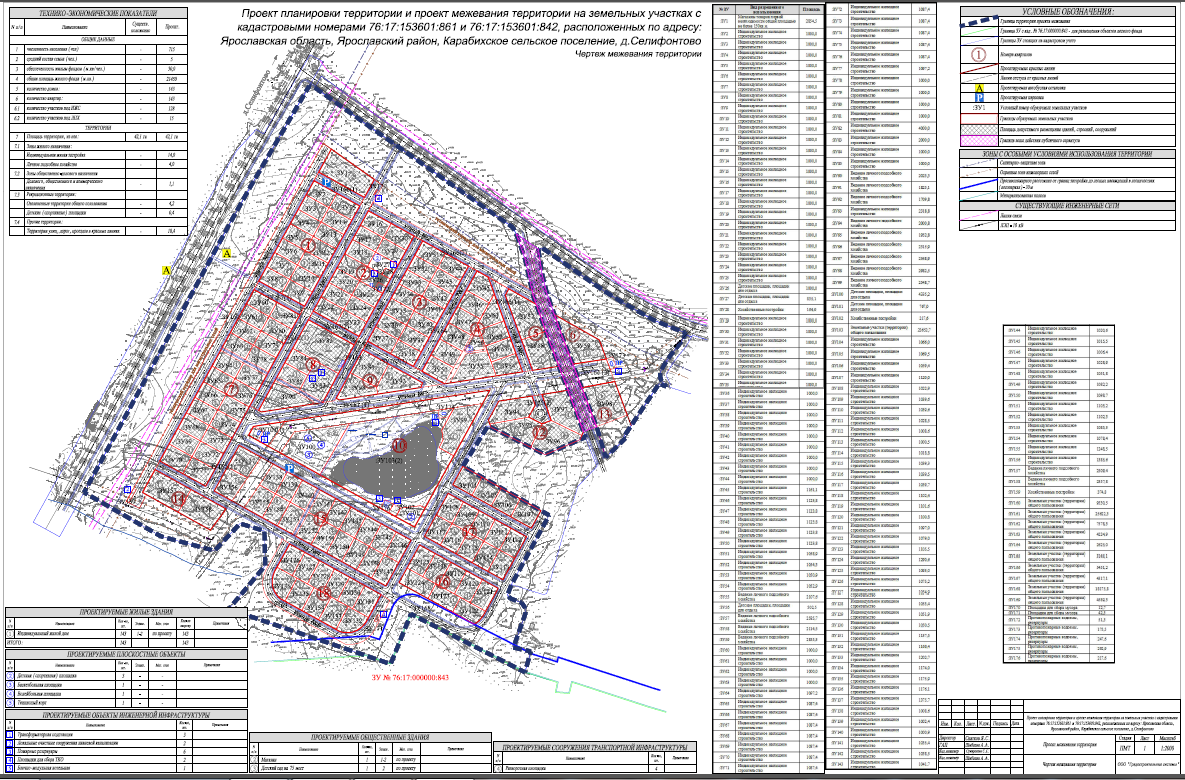 № п/пНаименование, назначение объекта, мероприятийМестоположение объекта Вид реализации; зона размещения объектов капитального строительстваТребования градостроительных регламентовТребования нормативов градостроительного проектирования Ярославского муниципального районаТребования нормативов градостроительного проектирования Ярославской области1234567Объекты местного значения в области жилищного строительстваОбъекты местного значения в области жилищного строительстваОбъекты местного значения в области жилищного строительстваОбъекты местного значения в области жилищного строительстваОбъекты местного значения в области жилищного строительстваОбъекты местного значения в области жилищного строительстваОбъекты местного значения в области жилищного строительстваI очередьI очередьI очередьI очередьI очередьI очередьI очередь1Индивидуальный жилой дом (143 шт.)д. СелифонтовоНовое строительство;Зона индивидуальной жилой застройки – (Ж-1)Жилой дом до 3х этажей;Коэффициент застройки – 0,35 (инд. проект)--Объекты местного значения в области торговлиОбъекты местного значения в области торговлиОбъекты местного значения в области торговлиОбъекты местного значения в области торговлиОбъекты местного значения в области торговлиОбъекты местного значения в области торговлиОбъекты местного значения в области торговлиI очередьI очередьI очередьI очередьI очередьI очередьI очередь1Магазинд. СелифонтовоНовое строительство;Зона индивидуальной жилой застройки – (Ж-1)площадью 400 кв.мОбщественное здание, 2-этажное(инд. проект)Магазины продовольственных товаров – 168 кв.м/1000 челМагазины непродовольственных товаров повседневного спроса 384 кв.м/1000 чел-Объекты местного значения в области образованияОбъекты местного значения в области образованияОбъекты местного значения в области образованияОбъекты местного значения в области образованияОбъекты местного значения в области образованияОбъекты местного значения в области образованияОбъекты местного значения в области образованияI очередьI очередьI очередьI очередьI очередьI очередьI очередь1Детский садд. СелифонтовоНовое строительство;Зона индивидуальной жилой застройки – (Ж-1)Количество мест – 75 Общественное здание, 2-этажное(инд. проект)Пешеходная доступность – 30 минут;Детские сады – 100 мест/1000 чел.Объекты местного значения в области рекреацииОбъекты местного значения в области рекреацииОбъекты местного значения в области рекреацииОбъекты местного значения в области рекреацииОбъекты местного значения в области рекреацииОбъекты местного значения в области рекреацииОбъекты местного значения в области рекреацииI очередьI очередьI очередьI очередьI очередьI очередьI очередь1Детская (спортивная) площадка  (3 шт.)д. СелифонтовоНовое строительство;Зона индивидуальной жилой застройки – (Ж-1) Плоскостной объект--2Спортивные площадки:- баскетбольная площадка;- волейбольная площадка;- теннисный кортд. СелифонтовоНовое строительство;Зона индивидуальной жилой застройки – (Ж-1) Плоскостной объект,Площадь - 4335 кв.м-1949,4 кв.м на 1000 чел-Объекты местного значения в области транспортного обслуживанияОбъекты местного значения в области транспортного обслуживанияОбъекты местного значения в области транспортного обслуживанияОбъекты местного значения в области транспортного обслуживанияОбъекты местного значения в области транспортного обслуживанияОбъекты местного значения в области транспортного обслуживанияОбъекты местного значения в области транспортного обслуживанияI очередьI очередьI очередьI очередьI очередьI очередьI очередь1Местные улицыд. СелифонтовоНовое строительство Линейный объект, 6026,8 мПокрытие–асфальтобетон;Ширина полосы движения – 3м;Число полос–2;Ширина пешеходной части тротуара – 1,5 м-Ширина полосы движения – 3м;Число полос – 2;Ширина пешеходной части тротуара – 1,0-1,5 м-Объекты местного значения в области инженерной инфраструктурыОбъекты местного значения в области инженерной инфраструктурыОбъекты местного значения в области инженерной инфраструктурыОбъекты местного значения в области инженерной инфраструктурыОбъекты местного значения в области инженерной инфраструктурыОбъекты местного значения в области инженерной инфраструктурыОбъекты местного значения в области инженерной инфраструктурыI очередьI очередьI очередьI очередьI очередьI очередьI очередьЭлектроснабжениеЭлектроснабжениеЭлектроснабжениеЭлектроснабжениеЭлектроснабжениеЭлектроснабжениеЭлектроснабжение1ВЛ – 0,4 кВд. СелифонтовоНовое строительство Длина – 3875,0м;линейный объект;  ---2КТП – 10/0,4 кВд. СелифонтовоНовое строительство Мощность  – 2х630---3КТП – 10/0,4 кВд. СелифонтовоНовое строительство Мощность  – 2х630---4КТП – 10/0,4 кВд. СелифонтовоНовое строительство Мощность  – 1х250---5ВЛ – 10 кВд. СелифонтовоНовое строительство Длина – 5415,0 м;линейный объект;  ---Ливневая канализацияЛивневая канализацияЛивневая канализацияЛивневая канализацияЛивневая канализацияЛивневая канализацияЛивневая канализацияI очередьI очередьI очередьI очередьI очередьI очередьI очередь1Самотечные сети ливневой канализациид. СелифонтовоНовое строительство Длина – 5931,8  м;линейный объект; ---2Напорные сети ливневой канализациид. СелифонтовоНовое строительство Длина – 95,0 м;линейный объект;  ---3Очистные сооружения ливневой канализациид. СелифонтовоНовое строительство Мощность – 15 л/с,---ВодоснабжениеВодоснабжениеВодоснабжениеВодоснабжениеВодоснабжениеВодоснабжениеВодоснабжениеI очередьI очередьI очередьI очередьI очередьI очередьI очередь1Пожарные резервуары д. СелифонтовоНовое строительство, 6 штук,Объем каждого 108 куб.м---ТеплоснабжениеТеплоснабжениеТеплоснабжениеТеплоснабжениеТеплоснабжениеТеплоснабжениеТеплоснабжениеI очередьI очередьI очередьI очередьI очередьI очередьI очередь1Блочно-модульная котельнаяд. СелифонтовоНовое строительство, 1 штука,Мощность – 250 кВт---№НаименованиеКлассификация, согласно СП 42.13330.2011 (таблица 11.3, глава 11.6)Проектируемая улично-дорожная сетьПроектируемая улично-дорожная сетьПроектируемая улично-дорожная сеть1Улица №1Местная улица2Улица №2Местная улица3Улица №3Местная улица4Улица №4Местная улица5Улица №5Местная улица6Улица №6Местная улица7Улица №7Местная улица8Улица №8Местная улица9Улица №9Местная улица10Улица №10Местная улица№ п/пНаименование проектируемого  объектаНормативное количество машиномест на 100 кв.м/посетителейКоличество машиномест по расчетуКоличество машиномест принятое проектом1Магазин (400 кв.м)520202Зона отдыха со спортивными площадками151515ИТОГО:ИТОГО:ИТОГО:ИТОГО:35№ п/пНаименованиеКол-во,шт.ЭтажностьЭтажностьМатериалстенМатериалстенКол-во квартирКол-во квартирПлощадь жилого фонда, кв.мПлощадь жилого фонда, кв.мПроектируемый жилой фондПроектируемый жилой фондПроектируемый жилой фондПроектируемый жилой фондПроектируемый жилой фондПроектируемый жилой фондПроектируемый жилой фондПроектируемый жилой фондПроектируемый жилой фондПроектируемый жилой фондПроектируемый жилой фондПроектируемый жилой фондИндивидуальная жилая застройкаИндивидуальная жилая застройкаИндивидуальная жилая застройкаИндивидуальная жилая застройкаИндивидуальная жилая застройкаИндивидуальная жилая застройкаИндивидуальная жилая застройкаИндивидуальная жилая застройкаИндивидуальная жилая застройкаИндивидуальная жилая застройкаИндивидуальная жилая застройкаИндивидуальная жилая застройка1Индивидуальный жилой дом1431-31-3по проектупо проекту1431432145021450ВСЕГО:ВСЕГО:1431431431432145021450№ п/пНаименованиеЕд. изм.Норма на 1000 чел.*Требуется по нормамПредусмотрено проектомПредусмотрено проектомПримечания№ п/пНаименованиеЕд. изм.Норма на 1000 чел.*Требуется по нормамсущ.проект.ПримечанияУчреждения образованияУчреждения образованияУчреждения образованияУчреждения образованияУчреждения образованияУчреждения образованияУчреждения образованияУчреждения образованияУчреждения образования1Детские дошкольные учрежденияместо1007158-проектом предусматривается детский сад на 75 мест, расположенный в центральной части территории2Средние общеобразовательные школыместо14099120-проектом предусматривается использование средних общеобразовательных школ на прилегающих территориях – МОУ Красноткацкая СШ ЯМРПредприятия торговли, общественного питания и бытового обслуживанияПредприятия торговли, общественного питания и бытового обслуживанияПредприятия торговли, общественного питания и бытового обслуживанияПредприятия торговли, общественного питания и бытового обслуживанияПредприятия торговли, общественного питания и бытового обслуживанияПредприятия торговли, общественного питания и бытового обслуживанияПредприятия торговли, общественного питания и бытового обслуживанияПредприятия торговли, общественного питания и бытового обслуживанияПредприятия торговли, общественного питания и бытового обслуживания4Магазины продовольственных товаровкв.м168119,3-400проектом предусматривается магазин в северо-западной части территории5Магазины непродовольственных товаров повседневного спросакв.м384271,6-400проектом предусматривается магазин в северо-западной части территории6Предприятия общественного питанияместо4028--проектом предусматривается использование предприятий общественного питания на прилегающих территориях:- кафе в п.Красные Ткачи;- ресторан в п.Дубки.7Предприятия бытового обслуживания раб.место74.9--проектом предусматривается использование предприятий бытового обслуживания на прилегающих территориях:- парикмахерская в п.Красные Ткачи;- химчистка/прачечная в п.Красные Ткачи;- ритуальные услуги в п.Красные Ткачи;- ремонт бытовой техники в п.Красные Ткачи;- авторемонт в п.Красные Ткачи;- обслуживание инженерных сетей п.Красные Ткачи.8Плоскостные спортивные сооружениякв.м1949,41384,0-4335проектом предусматривается размещение спортивных площадок в центральной части территории*  в соответствии с нормативами градостроительного проектирования Ярославского муниципального района Ярославской области*  в соответствии с нормативами градостроительного проектирования Ярославского муниципального района Ярославской области*  в соответствии с нормативами градостроительного проектирования Ярославского муниципального района Ярославской области*  в соответствии с нормативами градостроительного проектирования Ярославского муниципального района Ярославской области*  в соответствии с нормативами градостроительного проектирования Ярославского муниципального района Ярославской области*  в соответствии с нормативами градостроительного проектирования Ярославского муниципального района Ярославской области*  в соответствии с нормативами градостроительного проектирования Ярославского муниципального района Ярославской области*  в соответствии с нормативами градостроительного проектирования Ярославского муниципального района Ярославской области№ п/пНаименованиеЕд. изм.Норма на 1000 чел.**Требуется по нормамПредусмотрено проектомПредусмотрено проектомПримечания№ п/пНаименованиеЕд. изм.Норма на 1000 чел.**Требуется по нормамсущ.проект.ПримечанияОрганизации и учреждения управления, кредитно-финансовые учреждения и предприятия связиОрганизации и учреждения управления, кредитно-финансовые учреждения и предприятия связиОрганизации и учреждения управления, кредитно-финансовые учреждения и предприятия связиОрганизации и учреждения управления, кредитно-финансовые учреждения и предприятия связиОрганизации и учреждения управления, кредитно-финансовые учреждения и предприятия связиОрганизации и учреждения управления, кредитно-финансовые учреждения и предприятия связиОрганизации и учреждения управления, кредитно-финансовые учреждения и предприятия связиОрганизации и учреждения управления, кредитно-финансовые учреждения и предприятия связи9Филиалы сберегательного банкаоперационное место1 на 1-2 тыс.чел.---населения недостаточно для открытия филиала, предусматривается использование банков на прилегающих территориях** в соответствии с СП 42.13330.2011 «Градостроительство. Планировка и застройка городских и сельских поселений, актуализированная редакция СНиП 2.07.01-89*** в соответствии с СП 42.13330.2011 «Градостроительство. Планировка и застройка городских и сельских поселений, актуализированная редакция СНиП 2.07.01-89*** в соответствии с СП 42.13330.2011 «Градостроительство. Планировка и застройка городских и сельских поселений, актуализированная редакция СНиП 2.07.01-89*** в соответствии с СП 42.13330.2011 «Градостроительство. Планировка и застройка городских и сельских поселений, актуализированная редакция СНиП 2.07.01-89*** в соответствии с СП 42.13330.2011 «Градостроительство. Планировка и застройка городских и сельских поселений, актуализированная редакция СНиП 2.07.01-89*** в соответствии с СП 42.13330.2011 «Градостроительство. Планировка и застройка городских и сельских поселений, актуализированная редакция СНиП 2.07.01-89*** в соответствии с СП 42.13330.2011 «Градостроительство. Планировка и застройка городских и сельских поселений, актуализированная редакция СНиП 2.07.01-89*** в соответствии с СП 42.13330.2011 «Градостроительство. Планировка и застройка городских и сельских поселений, актуализированная редакция СНиП 2.07.01-89*Наименование объекта центра питания, класс напряженияУстановленная мощность трансформаторовСуществующая максимальная нагрузка по замерам, МВАРезерв мощности на основании замеров режимного дня, МВАМощность по договорам ТП, находящимся на исполнении, МВтРезерв мощности для технологического присоединения, МВАТекущий статусПерспективный статус*ПС 35/10 Дубки6,3+6,33,923,8750,2863,722открытоткрытПС 35/10 Селифонтово2,5+2,52,040,8580,1410,780открытоткрыт№ п/пНаименованиеСуществ.положениеПроектируемая добавочная мощность, кВА1Общая расчетная нагрузка (кВ)-2601,72КТП № 1 (проектируемая)-2х6303КТП № 2 (проектируемая)-2х6304КТП № 3 (проектируемая)-1х250№ п/пНаименованиеДлина, м1ВЛ- 0,4 кВ3875,02ВЛ- 10 кВ5415,0№ п/пНаименованиеКоличество, штПримечание1Пожарные резервуары5№Наименование потребителяТеплопотребление (кВт)Теплопотребление (кВт)1Детский сад на 75 мест  (11216 куб.м)Мощность на отопление 243,671Детский сад на 75 мест  (11216 куб.м)Мощность на ГВс3,84Итого:Итого:Итого:247,51№НаименованиеМощность, кВт1Блочно-модульная котельная250,0№п/пЭтапы планируемого развития территории*Сроки реализации**Примечание1 Этап – подготовка инженерно-транспортной инфраструктуры1 Этап – подготовка инженерно-транспортной инфраструктуры1 Этап – подготовка инженерно-транспортной инфраструктурыКадастровые работыКадастровые работыКадастровые работы1.1Выполнение кадастровых работ по постановке на государственный кадастровый учет земельных участков в соответствии с проектом межевания.до 2029 годаПроектные и изыскательские работыПроектные и изыскательские работыПроектные и изыскательские работы1.2Разработка проектно-сметной документации на строительство улично-дорожной сети проектируемого района с выполнением необходимых инженерных изысканийдо 2029 года1.3Разработка проектно-сметной документации на прокладку инженерных коммуникаций в проектируемый район с выполнением необходимых инженерных изысканий.до 2029 года1.4Разработка проектно-сметной документации на строительство детских и спортивных площадок с выполнением необходимых инженерных изысканийдо 2029 годаСтроительные работыСтроительные работыСтроительные работы1.5Строительство улично-дорожной сети проектируемого района, автобусных остановокдо 2029 года1.6Прокладка инженерных коммуникаций,Устройство пожарных резервуаровдо 2029 года1.7Организация противопожарной и минерализованной полос.до 2029 года2 Этап  - строительство индивидуальных жилых домов и объектов обслуживания2 Этап  - строительство индивидуальных жилых домов и объектов обслуживания2 Этап  - строительство индивидуальных жилых домов и объектов обслуживанияКадастровые работыКадастровые работыКадастровые работы2.1Выполнение кадастровых работ по выносу в натуру границ земельных участковдо 2029 годаПроектные и изыскательские работы2.2Разработка проектной документации для строительства индивидуальных жилых домов и объектов обслуживания с выполнением необходимых инженерных изысканийдо 2029 года2.3Разработка проектной документации для строительства детского сада на 75 мест и с выполнением необходимых инженерных изысканийдо 2029 годаСтроительные работыСтроительные работыСтроительные работы2.4Строительство индивидуальных жилых домов и объектов обслуживаниядо 2029 года2.5Строительство детских и спортивных площадокдо 2029 года2.6Строительство детского сада на 75 местдо 2029 года2.7Устройство контейнерных площадокдо 2029 года№п/пНаименование показателейЕдиницаизмеренСовременное сост. 2019 годПроектное решение1. Территория1. Территория1. Территория1. Территория1. Территория1Площадь проектируемой территории - всегога42,142,1в том числе:в том числе:в том числе:в том числе:1.1 территории жилой застройки га1.1- индивидуальная жилая застройкага-14,01.1- личное подсобное хозяйствога-4,01.2 общественно-делового назначенияга1.2- делового, общественного и коммерческого назначенияга-1,11.3 рекреационные территориига1.3- озелененные территориига-4,21.3- детские (спортивные) площадкига-0,41.4 прочие территориига1.4- территории улиц, дорог, проездов в красных линияхга-18,42. Население2. Население2. Население2. Население2. Население2.1Численность населениячел-7152.2Плотность населениячел / га-16,9 3. Жилищный фонд3. Жилищный фонд3. Жилищный фонд3. Жилищный фонд3. Жилищный фонд3.1Общая площадь жилых домовм2 общей площади квартир-214503.2Средняя этажность застройкиэтаж-23.3Сохраняемый жилой фондм2 общ площ.--3.4Новое жилищное строительство м2 общ площ.-21450в том числев том числев том числев том числе индивидуальные и среднеэтаэжные жилые домам2 общ площ.462021450 средняя обеспеченность общей площадью жилого фондам2/чел.23,330,04. Транспортная инфраструктура4. Транспортная инфраструктура4. Транспортная инфраструктура4. Транспортная инфраструктура4. Транспортная инфраструктура4.1Протяженность улично-дорожной сети в красных линиях - всегокм-6,05. Инженерное оборудование и благоустройство территории5. Инженерное оборудование и благоустройство территории5. Инженерное оборудование и благоустройство территории5. Инженерное оборудование и благоустройство территории5. Инженерное оборудование и благоустройство территории5.1Общая расчетная электрическая нагрузка кВ-2601,75.2Водоснабжениекуб.м/сут-214,75.3Водоотведениекуб.м/сут-211,2Обозначение характерных точек границКоординаты, мКоординаты, мОбозначение характерных точек границXY123ЗУ № 76:17:153601:861ЗУ № 76:17:153601:861ЗУ № 76:17:153601:8611355423.601318191.262355421.081318200.093355414.121318209.864355411.741318213.195355408.471318217.796355406.141318221.067355405.031318222.608355404.451318223.429355402.701318225.8810355402.121318226.7011355391.861318241.1012355366.521318276.6513355282.341318395.7614355207.331318502.6315355197.581318507.6316355179.401318514.0817355159.151318521.2118355132.691318527.0619355102.941318533.6220355081.931318541.1221355043.181318554.6422354960.261318586.0623354886.481318613.6324354859.851318552.1625354904.051318464.6426354842.171318426.3427354767.321318558.0528354661.241318500.4429354648.431318495.5830354644.931318494.7731354640.131318498.6732354633.631318516.0533354626.151318521.1834354618.061318522.2635354584.611318510.3136354565.011318503.4837354559.031318529.9838354555.721318529.2139354527.241318521.0740354616.461318346.7841354539.851318315.8442354623.831318068.3343354690.121318124.0244354743.161318122.8445354754.651318085.7246354713.111318046.5347354734.911317964.9148354802.231317847.1349354820.171317856.9950355215.771318071.2251355270.281318101.8652355347.221318146.731355423.601318191.26ЗУ № 76:17:153601:842ЗУ № 76:17:153601:842ЗУ № 76:17:153601:84253355174.081318541.7454355175.391318548.4355355110.791318641.3356355093.651318668.5357355065.501318718.3958355052.881318748.9959355046.491318765.9260355044.851318766.4861355043.121318766.0562355032.201318759.6463355012.731318744.3964354998.341318734.6165354986.051318727.8866354978.221318727.9067354973.331318729.4268354964.581318737.0669354964.101318736.9970354968.351318726.1271354886.811318671.8772354884.841318674.2673354883.101318672.8474354859.641318648.5075354855.911318644.6276354902.821318630.6777354964.801318606.9678355048.401318575.3479355088.581318560.9180355108.231318554.1781355135.151318547.5282355171.611318542.0153355174.081318541.74№ ЗУВид разрешенного использованияПлощадьТерриториальная зонаРегламентыСпособ образования земельного участкаКоординаты поворотных точек земельных участковОбразуемые земельные участкиОбразуемые земельные участкиОбразуемые земельные участкиОбразуемые земельные участкиОбразуемые земельные участкиОбразуемые земельные участкиОбразуемые земельные участки:ЗУ1Магазины товаров первой необходимости общей площадью не более 150кв.м.2854,5Зона индивидуальной жилой застройки – (Ж-1)Максимальная высота застройки, эт.- 3;Максимальный процент застройки – 35%Раздел земельного участка:ЗУ2Индивидуальное жилищное строительство1000,0Зона индивидуальной жилой застройки – (Ж-1)Максимальная высота застройки, эт.- 3;Максимальный процент застройки – 35%Раздел земельного участка:ЗУ3Индивидуальное жилищное строительство1000,0Зона индивидуальной жилой застройки – (Ж-1)Максимальная высота застройки, эт.- 3;Максимальный процент застройки – 35%Раздел земельного участка:ЗУ4Индивидуальное жилищное строительство1000,0Зона индивидуальной жилой застройки – (Ж-1)Максимальная высота застройки, эт.- 3;Максимальный процент застройки – 35%Раздел земельного участка:ЗУ5Индивидуальное жилищное строительство1000,0Зона индивидуальной жилой застройки – (Ж-1)Максимальная высота застройки, эт.- 3;Максимальный процент застройки – 35%Раздел земельного участка:ЗУ6Индивидуальное жилищное строительство1000,0Зона индивидуальной жилой застройки – (Ж-1)Максимальная высота застройки, эт.- 3;Максимальный процент застройки – 35%Раздел земельного участка:ЗУ7Индивидуальное жилищное строительство1000,0Зона индивидуальной жилой застройки – (Ж-1)Максимальная высота застройки, эт.- 3;Максимальный процент застройки – 35%Раздел земельного участка:ЗУ8Индивидуальное жилищное строительство1000,0Зона индивидуальной жилой застройки – (Ж-1)Максимальная высота застройки, эт.- 3;Максимальный процент застройки – 35%Раздел земельного участка:ЗУ9Индивидуальное жилищное строительство1000,0Зона индивидуальной жилой застройки – (Ж-1)Максимальная высота застройки, эт.- 3;Максимальный процент застройки – 35%Раздел земельного участка:ЗУ10Индивидуальное жилищное строительство1000,0Зона индивидуальной жилой застройки – (Ж-1)Максимальная высота застройки, эт.- 3;Максимальный процент застройки – 35%Раздел земельного участка:ЗУ11Индивидуальное жилищное строительство1000,0Зона индивидуальной жилой застройки – (Ж-1)Максимальная высота застройки, эт.- 3;Максимальный процент застройки – 35%Раздел земельного участка:ЗУ12Индивидуальное жилищное строительство1000,0Зона индивидуальной жилой застройки – (Ж-1)Максимальная высота застройки, эт.- 3;Максимальный процент застройки – 35%Раздел земельного участка:ЗУ13Индивидуальное жилищное строительство1000,0Зона индивидуальной жилой застройки – (Ж-1)Максимальная высота застройки, эт.- 3;Максимальный процент застройки – 35%Раздел земельного участка:ЗУ14Индивидуальное жилищное строительство1000,0Зона индивидуальной жилой застройки – (Ж-1)Максимальная высота застройки, эт.- 3;Максимальный процент застройки – 35%Раздел земельного участка:ЗУ15Индивидуальное жилищное строительство1000,0Зона индивидуальной жилой застройки – (Ж-1)Максимальная высота застройки, эт.- 3;Максимальный процент застройки – 35%Раздел земельного участка:ЗУ16Индивидуальное жилищное строительство1000,0Зона индивидуальной жилой застройки – (Ж-1)Максимальная высота застройки, эт.- 3;Максимальный процент застройки – 35%Раздел земельного участка:ЗУ17Индивидуальное жилищное строительство1000,0Зона индивидуальной жилой застройки – (Ж-1)Максимальная высота застройки, эт.- 3;Максимальный процент застройки – 35%Раздел земельного участка:ЗУ18Индивидуальное жилищное строительство1000,0Зона индивидуальной жилой застройки – (Ж-1)Максимальная высота застройки, эт.- 3;Максимальный процент застройки – 35%Раздел земельного участка:ЗУ19Индивидуальное жилищное строительство1000,0Зона индивидуальной жилой застройки – (Ж-1)Максимальная высота застройки, эт.- 3;Максимальный процент застройки – 35%Раздел земельного участка:ЗУ20Индивидуальное жилищное строительство1000,0Зона индивидуальной жилой застройки – (Ж-1)Максимальная высота застройки, эт.- 3;Максимальный процент застройки – 35%Раздел земельного участка:ЗУ21Индивидуальное жилищное строительство1000,0Зона индивидуальной жилой застройки – (Ж-1)Максимальная высота застройки, эт.- 3;Максимальный процент застройки – 35%Раздел земельного участка:ЗУ22Индивидуальное жилищное строительство1000,0Зона индивидуальной жилой застройки – (Ж-1)Максимальная высота застройки, эт.- 3;Максимальный процент застройки – 35%Раздел земельного участка:ЗУ23Индивидуальное жилищное строительство1000,0Зона индивидуальной жилой застройки – (Ж-1)Максимальная высота застройки, эт.- 3;Максимальный процент застройки – 35%Раздел земельного участка:ЗУ24Индивидуальное жилищное строительство1000,0Зона индивидуальной жилой застройки – (Ж-1)Максимальная высота застройки, эт.- 3;Максимальный процент застройки – 35%Раздел земельного участка:ЗУ25Индивидуальное жилищное строительство1000,0Зона индивидуальной жилой застройки – (Ж-1)Максимальная высота застройки, эт.- 3;Максимальный процент застройки – 35%Раздел земельного участка:ЗУ26Детские площадки, площадки для отдыха1000,0Зона индивидуальной жилой застройки – (Ж-1)-Раздел земельного участка:ЗУ27Детские площадки, площадки для отдыха835,1Зона индивидуальной жилой застройки – (Ж-1)-Раздел земельного участка:ЗУ28Хозяйственные постройки164,9Зона индивидуальной жилой застройки – (Ж-1)-Раздел земельного участка:ЗУ29Индивидуальное жилищное строительство1000,0Зона индивидуальной жилой застройки – (Ж-1)Максимальная высота застройки, эт.- 3;Максимальный процент застройки – 35%Раздел земельного участка:ЗУ30Индивидуальное жилищное строительство1000,0Зона индивидуальной жилой застройки – (Ж-1)Максимальная высота застройки, эт.- 3;Максимальный процент застройки – 35%Раздел земельного участка:ЗУ31Индивидуальное жилищное строительство1000,0Зона индивидуальной жилой застройки – (Ж-1)Максимальная высота застройки, эт.- 3;Максимальный процент застройки – 35%Раздел земельного участка:ЗУ32Индивидуальное жилищное строительство1000,0Зона индивидуальной жилой застройки – (Ж-1)Максимальная высота застройки, эт.- 3;Максимальный процент застройки – 35%Раздел земельного участка:ЗУ33Индивидуальное жилищное строительство1000,0Зона индивидуальной жилой застройки – (Ж-1)Максимальная высота застройки, эт.- 3;Максимальный процент застройки – 35%Раздел земельного участка:ЗУ34Индивидуальное жилищное строительство1000,0Зона индивидуальной жилой застройки – (Ж-1)Максимальная высота застройки, эт.- 3;Максимальный процент застройки – 35%Раздел земельного участка:ЗУ35Индивидуальное жилищное строительство1000,0Зона индивидуальной жилой застройки – (Ж-1)Максимальная высота застройки, эт.- 3;Максимальный процент застройки – 35%Раздел земельного участка:ЗУ36Индивидуальное жилищное строительство1000,0Зона индивидуальной жилой застройки – (Ж-1)Максимальная высота застройки, эт.- 3;Максимальный процент застройки – 35%Раздел земельного участка:ЗУ37Индивидуальное жилищное строительство1000,0Зона индивидуальной жилой застройки – (Ж-1)Максимальная высота застройки, эт.- 3;Максимальный процент застройки – 35%Раздел земельного участка:ЗУ38Индивидуальное жилищное строительство1000,0Зона индивидуальной жилой застройки – (Ж-1)Максимальная высота застройки, эт.- 3;Максимальный процент застройки – 35%Раздел земельного участка:ЗУ39Индивидуальное жилищное строительство1000,0Зона индивидуальной жилой застройки – (Ж-1)Максимальная высота застройки, эт.- 3;Максимальный процент застройки – 35%Раздел земельного участка:ЗУ40Индивидуальное жилищное строительство1000,0Зона индивидуальной жилой застройки – (Ж-1)Максимальная высота застройки, эт.- 3;Максимальный процент застройки – 35%Раздел земельного участка:ЗУ41Индивидуальное жилищное строительство1000,0Зона индивидуальной жилой застройки – (Ж-1)Максимальная высота застройки, эт.- 3;Максимальный процент застройки – 35%Раздел земельного участка:ЗУ42Индивидуальное жилищное строительство1000,0Зона индивидуальной жилой застройки – (Ж-1)Максимальная высота застройки, эт.- 3;Максимальный процент застройки – 35%Раздел земельного участка:ЗУ43Индивидуальное жилищное строительство1000,0Зона индивидуальной жилой застройки – (Ж-1)Максимальная высота застройки, эт.- 3;Максимальный процент застройки – 35%Раздел земельного участка:ЗУ44Индивидуальное жилищное строительство1000,0Зона индивидуальной жилой застройки – (Ж-1)Максимальная высота застройки, эт.- 3;Максимальный процент застройки – 35%Раздел земельного участка:ЗУ45Индивидуальное жилищное строительство1161,1Зона индивидуальной жилой застройки – (Ж-1)Максимальная высота застройки, эт.- 3;Максимальный процент застройки – 35%Раздел земельного участка:ЗУ46Индивидуальное жилищное строительство1123,8Зона индивидуальной жилой застройки – (Ж-1)Максимальная высота застройки, эт.- 3;Максимальный процент застройки – 35%Раздел земельного участка:ЗУ47Индивидуальное жилищное строительство1123,8Зона индивидуальной жилой застройки – (Ж-1)Максимальная высота застройки, эт.- 3;Максимальный процент застройки – 35%Раздел земельного участка:ЗУ48Индивидуальное жилищное строительство1123,8Зона индивидуальной жилой застройки – (Ж-1)Максимальная высота застройки, эт.- 3;Максимальный процент застройки – 35%Раздел земельного участка:ЗУ49Индивидуальное жилищное строительство1123,8Зона индивидуальной жилой застройки – (Ж-1)Максимальная высота застройки, эт.- 3;Максимальный процент застройки – 35%Раздел земельного участка:ЗУ50Индивидуальное жилищное строительство1123,8Зона индивидуальной жилой застройки – (Ж-1)Максимальная высота застройки, эт.- 3;Максимальный процент застройки – 35%Раздел земельного участка:ЗУ51Индивидуальное жилищное строительство1058,9Зона индивидуальной жилой застройки – (Ж-1)Максимальная высота застройки, эт.- 3;Максимальный процент застройки – 35%Раздел земельного участка:ЗУ52Индивидуальное жилищное строительство1054,3Зона индивидуальной жилой застройки – (Ж-1)Максимальная высота застройки, эт.- 3;Максимальный процент застройки – 35%Раздел земельного участка:ЗУ53Индивидуальное жилищное строительство1050,9Зона индивидуальной жилой застройки – (Ж-1)Максимальная высота застройки, эт.- 3;Максимальный процент застройки – 35%Раздел земельного участка:ЗУ54Индивидуальное жилищное строительство1052,9Зона индивидуальной жилой застройки – (Ж-1)Максимальная высота застройки, эт.- 3;Максимальный процент застройки – 35%Раздел земельного участка:ЗУ55Ведение личного подсобного хозяйства2107,6Зона индивидуальной жилой застройки – (Ж-1)Максимальная высота застройки, эт.- 3;Максимальный процент застройки – 35%Раздел земельного участка:ЗУ56Детские площадки, площадки для отдыха502,5Зона индивидуальной жилой застройки – (Ж-1)-Раздел земельного участка:ЗУ57Ведение личного подсобного хозяйства2585,7Зона индивидуальной жилой застройки – (Ж-1)Максимальная высота застройки, эт.- 3;Максимальный процент застройки – 35%Раздел земельного участка:ЗУ58Ведение личного подсобного хозяйства2114,5Зона индивидуальной жилой застройки – (Ж-1)Максимальная высота застройки, эт.- 3;Максимальный процент застройки – 35%Раздел земельного участка:ЗУ59Ведение личного подсобного хозяйства2855,3Зона индивидуальной жилой застройки – (Ж-1)Максимальная высота застройки, эт.- 3;Максимальный процент застройки – 35%Раздел земельного участка:ЗУ60Индивидуальное жилищное строительство1000,0Зона индивидуальной жилой застройки – (Ж-1)Максимальная высота застройки, эт.- 3;Максимальный процент застройки – 35%Раздел земельного участка:ЗУ61Индивидуальное жилищное строительство1000,0Зона индивидуальной жилой застройки – (Ж-1)Максимальная высота застройки, эт.- 3;Максимальный процент застройки – 35%Раздел земельного участка:ЗУ62Индивидуальное жилищное строительство1000,0Зона индивидуальной жилой застройки – (Ж-1)Максимальная высота застройки, эт.- 3;Максимальный процент застройки – 35%Раздел земельного участка:ЗУ63Индивидуальное жилищное строительство1000,0Зона индивидуальной жилой застройки – (Ж-1)Максимальная высота застройки, эт.- 3;Максимальный процент застройки – 35%Раздел земельного участка:ЗУ64Индивидуальное жилищное строительство1097,2Зона индивидуальной жилой застройки – (Ж-1)Максимальная высота застройки, эт.- 3;Максимальный процент застройки – 35%Раздел земельного участка:ЗУ65Индивидуальное жилищное строительство1087,4Зона индивидуальной жилой застройки – (Ж-1)Максимальная высота застройки, эт.- 3;Максимальный процент застройки – 35%Раздел земельного участка:ЗУ66Индивидуальное жилищное строительство1087,4Зона индивидуальной жилой застройки – (Ж-1)Максимальная высота застройки, эт.- 3;Максимальный процент застройки – 35%Раздел земельного участка:ЗУ67Индивидуальное жилищное строительство1087,4Зона индивидуальной жилой застройки – (Ж-1)Максимальная высота застройки, эт.- 3;Максимальный процент застройки – 35%Раздел земельного участка:ЗУ68Индивидуальное жилищное строительство1087,4Зона индивидуальной жилой застройки – (Ж-1)Максимальная высота застройки, эт.- 3;Максимальный процент застройки – 35%Раздел земельного участка:ЗУ69Индивидуальное жилищное строительство1087,4Зона индивидуальной жилой застройки – (Ж-1)Максимальная высота застройки, эт.- 3;Максимальный процент застройки – 35%Раздел земельного участка:ЗУ70Индивидуальное жилищное строительство1087,4Зона индивидуальной жилой застройки – (Ж-1)Максимальная высота застройки, эт.- 3;Максимальный процент застройки – 35%Раздел земельного участка:ЗУ71Индивидуальное жилищное строительство1087,4Зона индивидуальной жилой застройки – (Ж-1)Максимальная высота застройки, эт.- 3;Максимальный процент застройки – 35%Раздел земельного участка:ЗУ72Индивидуальное жилищное строительство1087,4Зона индивидуальной жилой застройки – (Ж-1)Максимальная высота застройки, эт.- 3;Максимальный процент застройки – 35%Раздел земельного участка:ЗУ73Индивидуальное жилищное строительство1087,4Зона индивидуальной жилой застройки – (Ж-1)Максимальная высота застройки, эт.- 3;Максимальный процент застройки – 35%Раздел земельного участка:ЗУ74Индивидуальное жилищное строительство1087,4Зона индивидуальной жилой застройки – (Ж-1)Максимальная высота застройки, эт.- 3;Максимальный процент застройки – 35%Раздел земельного участка:ЗУ75Индивидуальное жилищное строительство1087,4Зона индивидуальной жилой застройки – (Ж-1)Максимальная высота застройки, эт.- 3;Максимальный процент застройки – 35%Раздел земельного участка:ЗУ76Индивидуальное жилищное строительство1087,4Зона индивидуальной жилой застройки – (Ж-1)Максимальная высота застройки, эт.- 3;Максимальный процент застройки – 35%Раздел земельного участка:ЗУ77Индивидуальное жилищное строительство1097,2Зона индивидуальной жилой застройки – (Ж-1)Максимальная высота застройки, эт.- 3;Максимальный процент застройки – 35%Раздел земельного участка:ЗУ78Индивидуальное жилищное строительство1000,0Зона индивидуальной жилой застройки – (Ж-1)Максимальная высота застройки, эт.- 3;Максимальный процент застройки – 35%Раздел земельного участка:ЗУ79Индивидуальное жилищное строительство1000,0Зона индивидуальной жилой застройки – (Ж-1)Максимальная высота застройки, эт.- 3;Максимальный процент застройки – 35%Раздел земельного участка:ЗУ80Индивидуальное жилищное строительство1000,0Зона индивидуальной жилой застройки – (Ж-1)Максимальная высота застройки, эт.- 3;Максимальный процент застройки – 35%Раздел земельного участка:ЗУ81Индивидуальное жилищное строительство1000,0Зона индивидуальной жилой застройки – (Ж-1)Максимальная высота застройки, эт.- 3;Максимальный процент застройки – 35%Раздел земельного участка:ЗУ82Детские сады, иные объекты дошкольного воспитания4000,0Зона индивидуальной жилой застройки – (Ж-1)Максимальная высота застройки, эт.- 3;Максимальный процент застройки – 35%Раздел земельного участка:ЗУ83Хозяйственные постройки2000,0Зона индивидуальной жилой застройки – (Ж-1)-Раздел земельного участка:ЗУ84Индивидуальное жилищное строительство1000,0Зона индивидуальной жилой застройки – (Ж-1)Максимальная высота застройки, эт.- 3;Максимальный процент застройки – 35%Раздел земельного участка:ЗУ85Индивидуальное жилищное строительство1000,0Зона индивидуальной жилой застройки – (Ж-1)Максимальная высота застройки, эт.- 3;Максимальный процент застройки – 35%Раздел земельного участка:ЗУ90Ведение личного подсобного хозяйства2023,3Зона индивидуальной жилой застройки – (Ж-1)Максимальная высота застройки, эт.- 3;Максимальный процент застройки – 35%Раздел земельного участка:ЗУ91Ведение личного подсобного хозяйства1825,1Зона индивидуальной жилой застройки – (Ж-1)Максимальная высота застройки, эт.- 3;Максимальный процент застройки – 35%Раздел земельного участка:ЗУ92Ведение личного подсобного хозяйства1709,8Зона индивидуальной жилой застройки – (Ж-1)Максимальная высота застройки, эт.- 3;Максимальный процент застройки – 35%Раздел земельного участка:ЗУ93Индивидуальное жилищное строительство2318,8Зона индивидуальной жилой застройки – (Ж-1)Максимальная высота застройки, эт.- 3;Максимальный процент застройки – 35%Раздел земельного участка:ЗУ94Ведение личного подсобного хозяйства2000,8Зона индивидуальной жилой застройки – (Ж-1)Максимальная высота застройки, эт.- 3;Максимальный процент застройки – 35%Раздел земельного участка:ЗУ95Ведение личного подсобного хозяйства1952,8Зона индивидуальной жилой застройки – (Ж-1)Максимальная высота застройки, эт.- 3;Максимальный процент застройки – 35%Раздел земельного участка:ЗУ96Ведение личного подсобного хозяйства2315,9Зона индивидуальной жилой застройки – (Ж-1)Максимальная высота застройки, эт.- 3;Максимальный процент застройки – 35%Раздел земельного участка:ЗУ97Ведение личного подсобного хозяйства2348,9Зона индивидуальной жилой застройки – (Ж-1)Максимальная высота застройки, эт.- 3;Максимальный процент застройки – 35%Раздел земельного участка:ЗУ98Ведение личного подсобного хозяйства2982,5Зона индивидуальной жилой застройки – (Ж-1)Максимальная высота застройки, эт.- 3;Максимальный процент застройки – 35%Раздел земельного участка:ЗУ99Ведение личного подсобного хозяйства2548,7Зона индивидуальной жилой застройки – (Ж-1)Максимальная высота застройки, эт.- 3;Максимальный процент застройки – 35%Раздел земельного участка:ЗУ100Детские площадки, площадки для отдыха4335,2Зона индивидуальной жилой застройки – (Ж-1)-Раздел земельного участка:ЗУ101Детские площадки, площадки для отдыха767,0Зона индивидуальной жилой застройки – (Ж-1)-Раздел земельного участка:ЗУ102Хозяйственные постройки217,6Зона индивидуальной жилой застройки – (Ж-1)-Раздел земельного участка:ЗУ103Земельные участки (территории) общего пользования22652,7Зона индивидуальной жилой застройки – (Ж-1)-Раздел земельного участка:ЗУ104Индивидуальное жилищное строительство1066,0Зона индивидуальной жилой застройки – (Ж-1)Максимальная высота застройки, эт.- 3;Максимальный процент застройки – 35%Раздел земельного участка:ЗУ105Индивидуальное жилищное строительство1069,5Зона индивидуальной жилой застройки – (Ж-1)Максимальная высота застройки, эт.- 3;Максимальный процент застройки – 35%Раздел земельного участка:ЗУ106Индивидуальное жилищное строительство1059,4Зона индивидуальной жилой застройки – (Ж-1)Максимальная высота застройки, эт.- 3;Максимальный процент застройки – 35%Раздел земельного участка:ЗУ107Индивидуальное жилищное строительство1120,0Зона индивидуальной жилой застройки – (Ж-1)Максимальная высота застройки, эт.- 3;Максимальный процент застройки – 35%Раздел земельного участка:ЗУ108Индивидуальное жилищное строительство1022,9Зона индивидуальной жилой застройки – (Ж-1)Максимальная высота застройки, эт.- 3;Максимальный процент застройки – 35%Раздел земельного участка:ЗУ109Индивидуальное жилищное строительство1039,6Зона индивидуальной жилой застройки – (Ж-1)Максимальная высота застройки, эт.- 3;Максимальный процент застройки – 35%Раздел земельного участка:ЗУ110Индивидуальное жилищное строительство1039,6Зона индивидуальной жилой застройки – (Ж-1)Максимальная высота застройки, эт.- 3;Максимальный процент застройки – 35%Раздел земельного участка:ЗУ111Индивидуальное жилищное строительство1028,5Зона индивидуальной жилой застройки – (Ж-1)Максимальная высота застройки, эт.- 3;Максимальный процент застройки – 35%Раздел земельного участка:ЗУ112Индивидуальное жилищное строительство1008,6Зона индивидуальной жилой застройки – (Ж-1)Максимальная высота застройки, эт.- 3;Максимальный процент застройки – 35%Раздел земельного участка:ЗУ113Индивидуальное жилищное строительство1000,5Зона индивидуальной жилой застройки – (Ж-1)Максимальная высота застройки, эт.- 3;Максимальный процент застройки – 35%Раздел земельного участка:ЗУ114Индивидуальное жилищное строительство1018,8Зона индивидуальной жилой застройки – (Ж-1)Максимальная высота застройки, эт.- 3;Максимальный процент застройки – 35%Раздел земельного участка:ЗУ115Индивидуальное жилищное строительство1039,3Зона индивидуальной жилой застройки – (Ж-1)Максимальная высота застройки, эт.- 3;Максимальный процент застройки – 35%Раздел земельного участка:ЗУ116Индивидуальное жилищное строительство1039,5Зона индивидуальной жилой застройки – (Ж-1)Максимальная высота застройки, эт.- 3;Максимальный процент застройки – 35%Раздел земельного участка:ЗУ117Индивидуальное жилищное строительство1039,7Зона индивидуальной жилой застройки – (Ж-1)Максимальная высота застройки, эт.- 3;Максимальный процент застройки – 35%Раздел земельного участка:ЗУ118Индивидуальное жилищное строительство1102,4Зона индивидуальной жилой застройки – (Ж-1)Максимальная высота застройки, эт.- 3;Максимальный процент застройки – 35%Раздел земельного участка:ЗУ119Индивидуальное жилищное строительство1101,6Зона индивидуальной жилой застройки – (Ж-1)Максимальная высота застройки, эт.- 3;Максимальный процент застройки – 35%Раздел земельного участка:ЗУ120Индивидуальное жилищное строительство1100,8Зона индивидуальной жилой застройки – (Ж-1)Максимальная высота застройки, эт.- 3;Максимальный процент застройки – 35%Раздел земельного участка:ЗУ121Индивидуальное жилищное строительство1097,0Зона индивидуальной жилой застройки – (Ж-1)Максимальная высота застройки, эт.- 3;Максимальный процент застройки – 35%Раздел земельного участка:ЗУ122Индивидуальное жилищное строительство1079,0Зона индивидуальной жилой застройки – (Ж-1)Максимальная высота застройки, эт.- 3;Максимальный процент застройки – 35%Раздел земельного участка:ЗУ123Индивидуальное жилищное строительство1105,5Зона индивидуальной жилой застройки – (Ж-1)Максимальная высота застройки, эт.- 3;Максимальный процент застройки – 35%Раздел земельного участка:ЗУ124Индивидуальное жилищное строительство1290,6Зона индивидуальной жилой застройки – (Ж-1)Максимальная высота застройки, эт.- 3;Максимальный процент застройки – 35%Раздел земельного участка:ЗУ125Индивидуальное жилищное строительство1093,0Зона индивидуальной жилой застройки – (Ж-1)Максимальная высота застройки, эт.- 3;Максимальный процент застройки – 35%Раздел земельного участка:ЗУ126Индивидуальное жилищное строительство1075,2Зона индивидуальной жилой застройки – (Ж-1)Максимальная высота застройки, эт.- 3;Максимальный процент застройки – 35%Раздел земельного участка:ЗУ127Индивидуальное жилищное строительство1054,9Зона индивидуальной жилой застройки – (Ж-1)Максимальная высота застройки, эт.- 3;Максимальный процент застройки – 35%Раздел земельного участка:ЗУ128Индивидуальное жилищное строительство1053,4Зона индивидуальной жилой застройки – (Ж-1)Максимальная высота застройки, эт.- 3;Максимальный процент застройки – 35%Раздел земельного участка:ЗУ129Индивидуальное жилищное строительство1051,9Зона индивидуальной жилой застройки – (Ж-1)Максимальная высота застройки, эт.- 3;Максимальный процент застройки – 35%Раздел земельного участка:ЗУ130Индивидуальное жилищное строительство1050,5Зона индивидуальной жилой застройки – (Ж-1)Максимальная высота застройки, эт.- 3;Максимальный процент застройки – 35%Раздел земельного участка:ЗУ131Индивидуальное жилищное строительство1137,5Зона индивидуальной жилой застройки – (Ж-1)Максимальная высота застройки, эт.- 3;Максимальный процент застройки – 35%Раздел земельного участка:ЗУ132Индивидуальное жилищное строительство1166,4Зона индивидуальной жилой застройки – (Ж-1)Максимальная высота застройки, эт.- 3;Максимальный процент застройки – 35%Раздел земельного участка:ЗУ133Индивидуальное жилищное строительство1202,7Зона индивидуальной жилой застройки – (Ж-1)Максимальная высота застройки, эт.- 3;Максимальный процент застройки – 35%Раздел земельного участка:ЗУ134Индивидуальное жилищное строительство1174,0Зона индивидуальной жилой застройки – (Ж-1)Максимальная высота застройки, эт.- 3;Максимальный процент застройки – 35%Раздел земельного участка:ЗУ135Индивидуальное жилищное строительство1175,9Зона индивидуальной жилой застройки – (Ж-1)Максимальная высота застройки, эт.- 3;Максимальный процент застройки – 35%Раздел земельного участка:ЗУ136Индивидуальное жилищное строительство1176,1Зона индивидуальной жилой застройки – (Ж-1)Максимальная высота застройки, эт.- 3;Максимальный процент застройки – 35%Раздел земельного участка:ЗУ137Индивидуальное жилищное строительство1375,7Зона индивидуальной жилой застройки – (Ж-1)Максимальная высота застройки, эт.- 3;Максимальный процент застройки – 35%Раздел земельного участка:ЗУ138Индивидуальное жилищное строительство1008,6Зона индивидуальной жилой застройки – (Ж-1)Максимальная высота застройки, эт.- 3;Максимальный процент застройки – 35%Раздел земельного участка:ЗУ139Индивидуальное жилищное строительство1002,4Зона индивидуальной жилой застройки – (Ж-1)Максимальная высота застройки, эт.- 3;Максимальный процент застройки – 35%Раздел земельного участка:ЗУ140Индивидуальное жилищное строительство1000,9Зона индивидуальной жилой застройки – (Ж-1)Максимальная высота застройки, эт.- 3;Максимальный процент застройки – 35%Раздел земельного участка:ЗУ141Индивидуальное жилищное строительство1035,4Зона индивидуальной жилой застройки – (Ж-1)Максимальная высота застройки, эт.- 3;Максимальный процент застройки – 35%Раздел земельного участка:ЗУ142Индивидуальное жилищное строительство1038,5Зона индивидуальной жилой застройки – (Ж-1)Максимальная высота застройки, эт.- 3;Максимальный процент застройки – 35%Раздел земельного участка:ЗУ143Индивидуальное жилищное строительство1041,7Зона индивидуальной жилой застройки – (Ж-1)Максимальная высота застройки, эт.- 3;Максимальный процент застройки – 35%Раздел земельного участка:ЗУ144Индивидуальное жилищное строительство1020,6Зона индивидуальной жилой застройки – (Ж-1)Максимальная высота застройки, эт.- 3;Максимальный процент застройки – 35%Раздел земельного участка:ЗУ145Индивидуальное жилищное строительство1015,5Зона индивидуальной жилой застройки – (Ж-1)Максимальная высота застройки, эт.- 3;Максимальный процент застройки – 35%Раздел земельного участка:ЗУ146Индивидуальное жилищное строительство1006,4Зона индивидуальной жилой застройки – (Ж-1)Максимальная высота застройки, эт.- 3;Максимальный процент застройки – 35%Раздел земельного участка:ЗУ147Индивидуальное жилищное строительство1028,9Зона индивидуальной жилой застройки – (Ж-1)Максимальная высота застройки, эт.- 3;Максимальный процент застройки – 35%Раздел земельного участка:ЗУ148Индивидуальное жилищное строительство1051,8Зона индивидуальной жилой застройки – (Ж-1)Максимальная высота застройки, эт.- 3;Максимальный процент застройки – 35%Раздел земельного участка:ЗУ149Индивидуальное жилищное строительство1082,2Зона индивидуальной жилой застройки – (Ж-1)Максимальная высота застройки, эт.- 3;Максимальный процент застройки – 35%Раздел земельного участка:ЗУ150Индивидуальное жилищное строительство1098,7Зона индивидуальной жилой застройки – (Ж-1)Максимальная высота застройки, эт.- 3;Максимальный процент застройки – 35%Раздел земельного участка:ЗУ151Индивидуальное жилищное строительство1103,2Зона индивидуальной жилой застройки – (Ж-1)Максимальная высота застройки, эт.- 3;Максимальный процент застройки – 35%Раздел земельного участка:ЗУ152Индивидуальное жилищное строительство1102,3Зона индивидуальной жилой застройки – (Ж-1)Максимальная высота застройки, эт.- 3;Максимальный процент застройки – 35%Раздел земельного участка:ЗУ153Индивидуальное жилищное строительство1085,3Зона индивидуальной жилой застройки – (Ж-1)Максимальная высота застройки, эт.- 3;Максимальный процент застройки – 35%Раздел земельного участка:ЗУ154Индивидуальное жилищное строительство1078,4Зона индивидуальной жилой застройки – (Ж-1)Максимальная высота застройки, эт.- 3;Максимальный процент застройки – 35%Раздел земельного участка:ЗУ155Индивидуальное жилищное строительство1248,5Зона индивидуальной жилой застройки – (Ж-1)Максимальная высота застройки, эт.- 3;Максимальный процент застройки – 35%Раздел земельного участка:ЗУ156Индивидуальное жилищное строительство1385,6Зона индивидуальной жилой застройки – (Ж-1)Максимальная высота застройки, эт.- 3;Максимальный процент застройки – 35%Раздел земельного участка:ЗУ157Ведение личного подсобного хозяйства2509,4Зона индивидуальной жилой застройки – (Ж-1)Максимальная высота застройки, эт.- 3;Максимальный процент застройки – 35%Раздел земельного участка:ЗУ158Ведение личного подсобного хозяйства2357,8Зона индивидуальной жилой застройки – (Ж-1)Максимальная высота застройки, эт.- 3;Максимальный процент застройки – 35%Раздел земельного участка:ЗУ159Хозяйственные постройки374,8Зона индивидуальной жилой застройки – (Ж-1)-Раздел земельного участка:ЗУ160Земельные участки (территории) общего пользования9530,5Зона индивидуальной жилой застройки – (Ж-1)-Раздел земельного участка:ЗУ161Земельные участки (территории) общего пользования25622,3Зона индивидуальной жилой застройки – (Ж-1)-Раздел земельного участка:ЗУ162Земельные участки (территории) общего пользования7578,3Зона индивидуальной жилой застройки – (Ж-1)-Раздел земельного участка:ЗУ163Земельные участки (территории) общего пользования4224,9Зона индивидуальной жилой застройки – (Ж-1)-Раздел земельного участка:ЗУ164Земельные участки (территории) общего пользования2625,0Зона индивидуальной жилой застройки – (Ж-1)-Раздел земельного участка:ЗУ165Земельные участки (территории) общего пользования3145,1Зона индивидуальной жилой застройки – (Ж-1)-Раздел земельного участка:ЗУ166Земельные участки (территории) общего пользования5451,2Зона индивидуальной жилой застройки – (Ж-1)-Раздел земельного участка:ЗУ167Земельные участки (территории) общего пользования4317,1Зона индивидуальной жилой застройки – (Ж-1)-Раздел земельного участка:ЗУ168Земельные участки (территории) общего пользования18175,8Зона индивидуальной жилой застройки – (Ж-1)-Раздел земельного участка:ЗУ169Земельные участки (территории) общего пользования4589,3Зона индивидуальной жилой застройки – (Ж-1)-Раздел земельного участка:ЗУ170Площадки для сбора мусора12,7Зона индивидуальной жилой застройки – (Ж-1)-Раздел земельного участка:ЗУ171Площадки для сбора мусора42,3Зона индивидуальной жилой застройки – (Ж-1)-Раздел земельного участка:ЗУ172Противопожарные водоемы, резервуары51,3Зона индивидуальной жилой застройки – (Ж-1)-Раздел земельного участка:ЗУ173Противопожарные водоемы, резервуары175,5Зона индивидуальной жилой застройки – (Ж-1)-Раздел земельного участка:ЗУ174Противопожарные водоемы, резервуары247,6Зона индивидуальной жилой застройки – (Ж-1)-Раздел земельного участка:ЗУ175Противопожарные водоемы, резервуары262,9Зона индивидуальной жилой застройки – (Ж-1)-Раздел земельного участка:ЗУ176Противопожарные водоемы, резервуары217,6Зона индивидуальной жилой застройки – (Ж-1)-Раздел земельного участка